Unit 1 Lesson 15: Animales de la selvaWU Observa y pregúntate: Animales salvajes (Warm up)Student Task Statement¿Qué observas?
¿Qué te preguntas?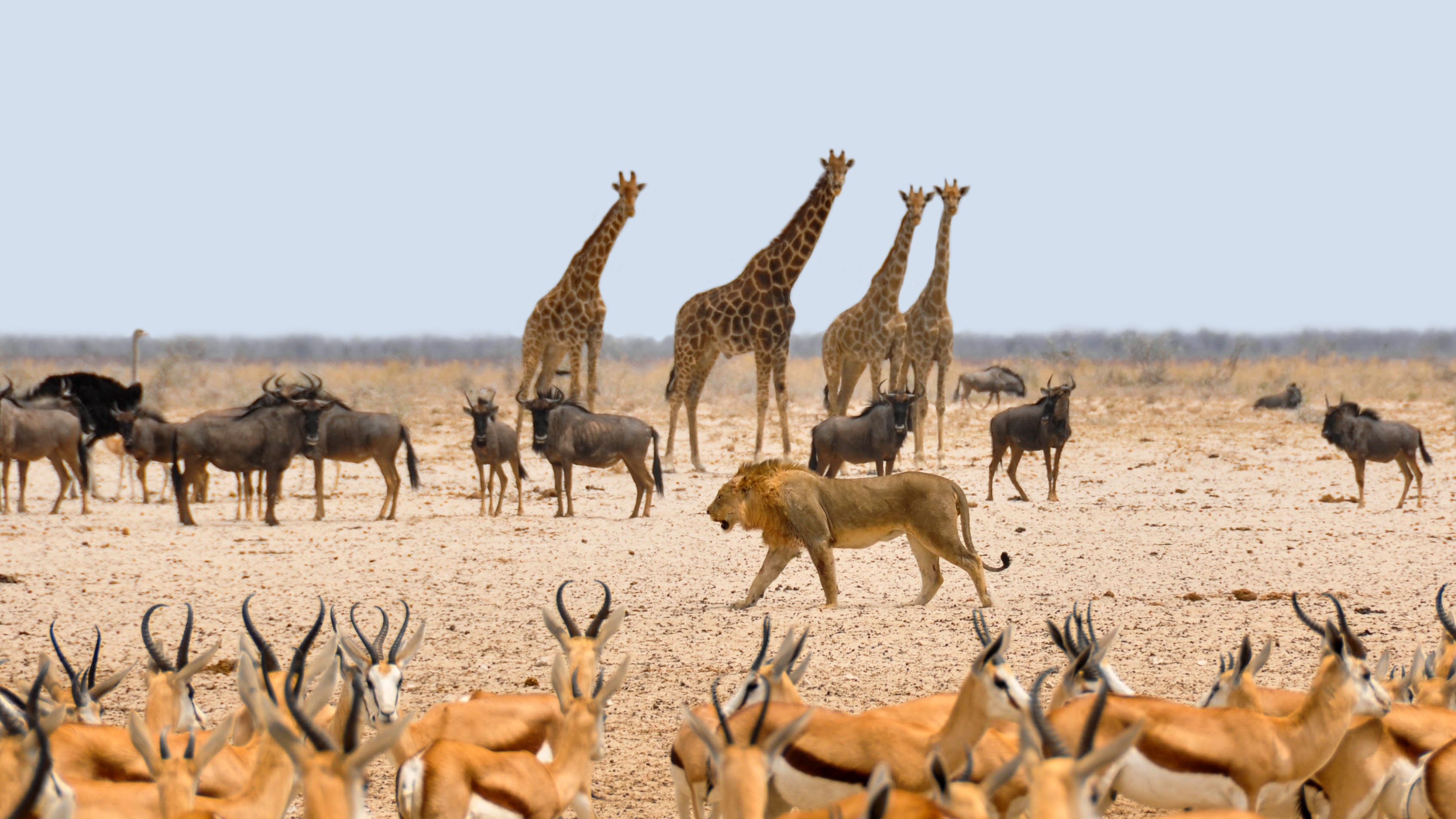 1 Recolectemos datos de encuestasStudent Task StatementEncuestemos a nuestros compañeros.Marca 1 pregunta:¿Con qué animal quisieras encontrarte en la vida real?Si pudieras ser un animal por un día, ¿cuál escogerías?¿Con qué animal te gustaría pasar las vacaciones?¿Con qué animal te gustaría hablar?Opciones de animales:Recolecta y anota 10 respuestas.2 Hagamos nuestras propias preguntasStudent Task StatementInventemos preguntas sobre nuestros datos y respondámoslas.3 Compartamos datosStudent Task StatementHagamos pósteres para compartir lo que descubrimos en nuestras encuestas.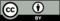 © CC BY 2021 Illustrative Mathematics®